Fiche d’inscriptionE-mail : s.benhammouda@utica.org.tn ou par Fax : 71 142 100 Raison Sociale : …………………………………………………………………………………….Nom du participant : ……………………………………………………………………………….Qualité :……………………………………………………………………………………………..Tel : ………………………………………………….GSM :………………………………………Email : …………………………………………………….……………………………………….Secteur(s) d’activités: ………………………………………………………………………………………………………………………………………………………………………………………Produits ou services…………………………………………………………………………………Pour toute information complémentaire veuillez contacter l’UTICATel: 71 142 018/027/000 ou  par mail: s.benhammouda@utica.org.tn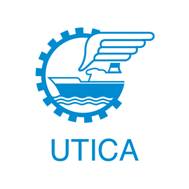 Forum Economique Tuniso-Coréen  Mercredi 19 décembre 2018 à 8h.00au siège de L’UTICA 